Д/з от 23.09, 26.09, 27.09, 28.09.К каждому уроку повторяем знаки в тональностях!!!Кто на прошлом уроке не спел № 205 наизусть, готовим к следующему уроку!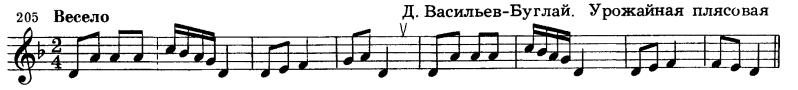 Постройте пропущенные интервалы и подпишите их обозначения.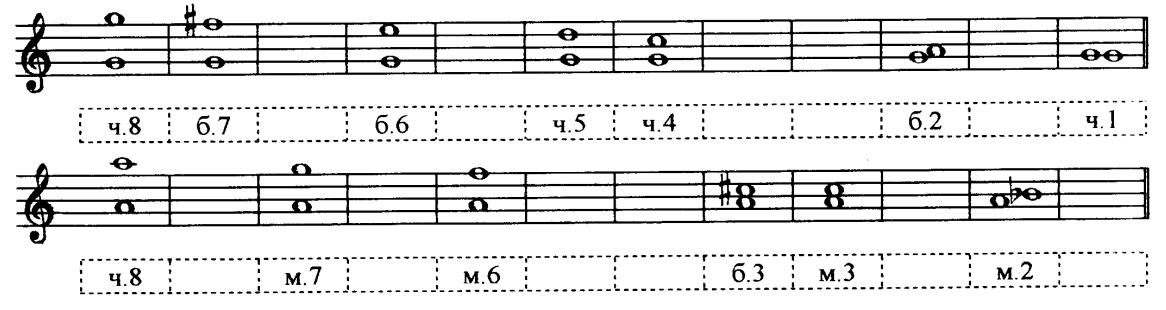 Повторите обозначение и интервальный состав каждого из 4 видов трезвучий.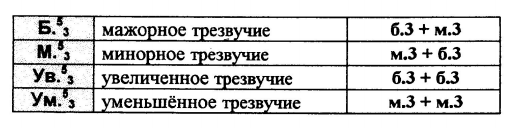 Определите и подпишите каждое трезвучие (Б5/3, М5/3, ув. 5/3, ум. 5/3). Задание выполняем за фортепиано, проигрывая и пропевая каждое трезвучие по несколько раз.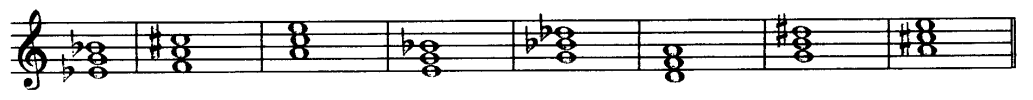 